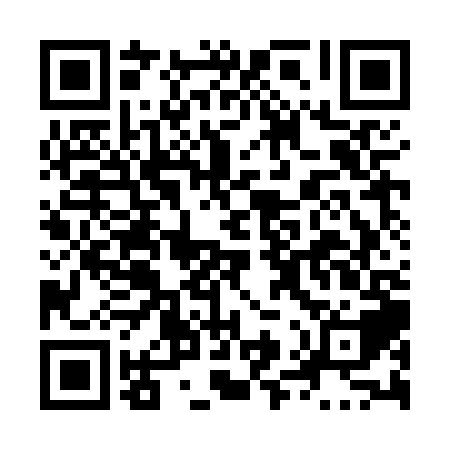 Ramadan times for Cove Road, Nova Scotia, CanadaMon 11 Mar 2024 - Wed 10 Apr 2024High Latitude Method: Angle Based RulePrayer Calculation Method: Islamic Society of North AmericaAsar Calculation Method: HanafiPrayer times provided by https://www.salahtimes.comDateDayFajrSuhurSunriseDhuhrAsrIftarMaghribIsha11Mon6:146:147:351:255:287:177:178:3812Tue6:126:127:331:255:297:187:188:3913Wed6:106:107:311:255:307:207:208:4114Thu6:086:087:291:255:317:217:218:4215Fri6:066:067:271:245:327:227:228:4416Sat6:046:047:251:245:337:247:248:4517Sun6:026:027:231:245:347:257:258:4618Mon6:006:007:211:235:357:267:268:4819Tue5:585:587:201:235:367:277:278:4920Wed5:565:567:181:235:377:297:298:5121Thu5:545:547:161:235:387:307:308:5222Fri5:525:527:141:225:397:317:318:5323Sat5:505:507:121:225:407:337:338:5524Sun5:485:487:101:225:417:347:348:5625Mon5:465:467:081:215:427:357:358:5826Tue5:445:447:061:215:437:377:378:5927Wed5:425:427:041:215:447:387:389:0128Thu5:395:397:021:205:457:397:399:0229Fri5:375:377:011:205:467:407:409:0430Sat5:355:356:591:205:477:427:429:0531Sun5:335:336:571:195:487:437:439:071Mon5:315:316:551:195:497:447:449:082Tue5:295:296:531:195:497:467:469:103Wed5:275:276:511:195:507:477:479:114Thu5:255:256:491:185:517:487:489:135Fri5:235:236:471:185:527:497:499:156Sat5:205:206:461:185:537:517:519:167Sun5:185:186:441:175:547:527:529:188Mon5:165:166:421:175:557:537:539:199Tue5:145:146:401:175:567:557:559:2110Wed5:125:126:381:175:567:567:569:22